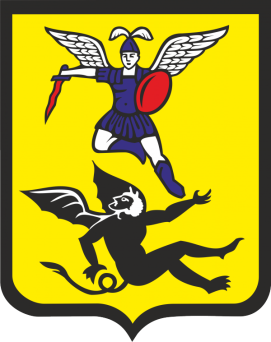 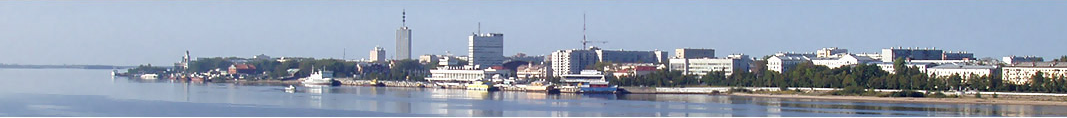 В Архангельске работает круглосуточный телефон ДоверияУважаемые родители и дети!Если вы или ваша семья оказались в трудной жизненной ситуации и не можете с ней справиться, вам не к кому обратиться за помощью и советом, звоните на единый круглосуточный Всероссийский телефон Доверия  8-800-2000-122. Звонок является анонимным и бесплатным.Кроме того, по вопросам детского неблагополучия и ответственности родителей за воспитание детей любой житель города может обратиться к уполномоченному по правам ребенка при мэре города Архангельска по телефону: 607-376.